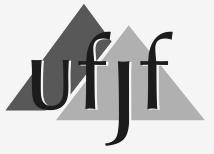  DEPARTAMENTO DE DIREITO PÚBLICO FORMAL E ÉTICA PROFISSIONALDIREITO PROCESSUAL PENALPROCESSO SELETIVO PARA CONTRATAÇÃO DE PROFESSOR SUBSTITUTOLISTA DE PONTOS PARA PROVA ESCRITA01.NOÇÕES PRELIMINARES DE PROCESSO PENAL: Fundamentos, Princípios Estruturantes e Sistemas Processuais 02. INVESTIGAÇÃO PRELIMINAR03. AÇÃO PENAL04. JURISDIÇÃO PENAL E COMPETÊNCIA05. DIREITO À PROVA E À NÃO AUTOINCRIMINAÇÃO06. PROVAS ILÍCITAS NO PROCESSO PENAL07. PRISÃO, LIBERDADE E MEDIDAS CAUTELARES ALTERNATIVAS08. PROCEDIMENTO ESPECIAL DO TRIBUNAL DO JÚRI09. PRINCÍPIO DA CORRELAÇÃO NO PROCESSO PENAL10. A JUSTIÇA NEGOCIADA NO PROCESSO PENAL BRASILEIROLISTA DE PONTOS PARA PROVA DIDÁTICA01. INQUÉRITO POLICIAL02. AÇÃO PENAL 03. AÇÃO CIVIL “EX DELICTI”04. QUESTÕES E PROCESSOS INCIDENTES05. COMPETÊNCIA EM RAZÃO DA MATÉRIA06. MODIFICAÇÃO DE COMPETÊNCIA NO PROCESSO PENAL07. PROCEDIMENTO ORDINÁRIO08.PROVAS EM ESPÉCIE: INTERROGATÓRIO JUDICIAL E PROVA TESTEMUNHAL09. DA PRISÃO EM FLAGRANTE10. PRISÃO PREVENTIVA E MEDIDAS CAUTELARES ALTERNATIVAS